สถาบันวิจัยประชากรและสังคม มหาวิทยาลัยมหิดล๙๙๙ ถนนพุทธมณฑลสาย ๔ ตำบลศาลายา อำเภอพุทธมณฑล จังหวัดนครปฐม ๗๓๑๗๐โทรศัพท์ ๐๒ ๔๔๑ ๐๒๐๑-๔  โทรสาร ๐๒ ๔๔๑ ๙๓๓๓ที่ อว ๗๘.๑๙๑/ วันที่    	๒๓  สิงหาคม  ๒๕๖๔เรื่อง 	ขอเชิญร่วมพูดคุยหารือและตรวจสอบข้อมูลจากการศึกษาต้นทุนของกิจกรรมของมาตรการป้องกันและควบคุมโรค NCDs: ประเด็นกิจกรรมทางกาย ด้วยโปรแกรม OneHealth Toolเรียน	อาจารย์นายแพทย์ชลพันธ์ ปิยถาวรอนันต์สิ่งที่ส่งมาด้วย ๑. รายชื่อคณะผู้เชี่ยวชาญที่ร่วมพูดคุยหารือ	ด้วยโครงการวิเคราะห์ต้นทุน-ประสิทธิผลนโยบายส่งเสริมสุขภาพเพื่อป้องกันโรคไม่ติดต่อเรื้อรังด้วยโปรแกรม OneHealth Tool สถาบันวิจัยประชากรและสังคม มหาวิทยาลัยมหิดล ร่วมกับ Institute for Mental Health Policy Research, Centre for Addiction and Mental Health (CAMH), Canada สนับสนุนโดยสำนักงานกองทุนสนับสนุนการสร้างเสริมสุขภาพ (สสส.) ได้ดำเนินงานเพื่อวิเคราะห์ ค้นหาความคุ้มค่าของต้นทุนและประสิทธิผลของนโยบายสุขภาพเชิงประเด็นของปัจจัยเสี่ยงต่าง ๆ ที่มีผลต่อโรคไม่ติดต่อเรื้อรัง เพื่อให้มีหลักฐานเชิงประจักษ์ประกอบการดำเนินการเชิงนโยบาย	การนี้ คณะดำเนินโครงการฯ จึงใคร่ขอเรียเชิญอาจารย์นายแพทย์ชลพันธ์ ปิยถาวรอนันต์ร่วมพูดคุยหารือและตรวจสอบข้อมูลจากการศึกษาต้นทุนของกิจกรรมของมาตรการป้องกันและควบคุมโรค NCDs: ประเด็นกิจกรรมทางกาย ในมาตรการการให้คำแนะนำผนวกกับการให้บริการประจำ (Brief advice as part of routine care) ในประเทศไทย ด้านข้อมูลกิจกรรมหลัก (Main activity) และปริมาณการดำเนินกิจกรรม (Quantity assumption) เพื่อนำข้อมูลที่ได้ไปเป็นข้อมูลสำหรับการวิเคราะห์ต้นทุน-ประสิทธิผลนโยบายส่งเสริมสุขภาพ เพื่อป้องกันโรคไม่ติดต่อเรื้อรังด้วยโปรแกรม OneHealth Tool ในวันที่ ๒ กันยายน ๒๕๖๔ เวลา ๐๙.๐๐-๑๒.๐๐ น. โดยใช้ระบบออนไลน์ด้วยโปรแกรม zoom ซึ่งผู้ประสานงานจะดำเนินการส่งลิงค์ห้องประชุมในวันดังกล่าวต่อไป	จึงเรียนมาเพื่อโปรดพิจารณาเข้าร่วมพูดคุยหารือในวันและเวลาดังกล่าว จักเป็นพระคุณยิ่ง                                                             ขอแสดงความนับถือ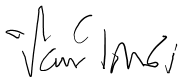                     (ผู้ช่วยศาสตราจารย์ ดร.ปิยวัฒน์ เกตุวงศา)   สถาบันวิจัยประชากรและสังคมมหาวิทยาลัยมหิดล                                      งานวิจัย : นายดนุสรณ์ โพธารินทร์, น.ส.ชุติมา อยู่สมบูรณ์  มือถือ : ๐๘๖-๔๖๐-๕๙๘๔ (ดนุสรณ์), ๐๘๑-๖๔๑-๓๖๒๘ (ชุติมา)โทรศัพท์ : ๐๒-๔๔๑-๐๒๐๑-๔ ต่อ ๕๒๕ โทรสาร : ๐๒-๔๔๑-๙๓๓๓  e-mail: danusorn.pot@mahidol.edu, pupe1596@gmail.com รายชื่อผู้เชี่ยวชาญที่ร่วมพูดคุยหารือและตรวจสอบข้อมูลประเด็นกิจกรรมทางกาย: มาตรการการให้คำแนะนำผนวกกับการให้บริการประจำ (Brief advice as part of routine care)	๑. ผศ.ดร.ปิยวัฒน์ เกตุวงศา 		หัวหน้าโครงการฯ	๒. นายแพทย์ชลพันธ์ ปิยถาวรอนันต์ 	กรมอนามัย	๓. คุณชัยรัชต์ จันทร์ศรี 			กรมอนามัย	๔. นายดนุสรณ์ โพธารินทร์ 		นักวิจัยโครงการฯ	๕. นางสาวรุ่งรัตน์ พละไกร 		นักวิจัยโครงการฯ